PUPIL ACADEMIC MONITORING SYSTEMUser GuideAnalyzing Results(Updated on 23 Nov 2021)ContentsWork Flow	1Exam Label	2Cockpit Files	3EXDET	3Load SBB & Teaching Group	5Loading RE_SDT_009 Files	7Loading RE_TMT_010 Files	8Manage SBB and Teaching Group	9Features	10Updating SBB Subject	11Update Teaching Group/ Teachers	12Manage Pupil Group	16Assigning PSLE Tier	17Assigning SBB/OOS Count	18Assigning Laterally Transferred	19Assigning Group	20Check Subject Allocation List	21Check Subject Grading Scheme	22Convert Cockpit Data	23Process Results	24Print Reports	25Level Analysis	25Class Analysis	27Listing	28Teach Gp (NEW)	29Pupil GP (NEW)	30Correlation (Revised)	31Compare (Revised)	32Work FlowPart 1 - Beginning of YearConvert Cockpit DataManage SBB and Teaching GroupSubject Grading SchemeSetup Aggregate TargetPart 2 – Analyzing ResultsConvert Cockpit Data (with Exam Results)Process ResultsNew Features and ReportsThe new features are Pupil Group Allocation:PSLE Tier	-	Each Cohort is divided into Tier based on PSLE Results. Analysis based on TierOOS/SBB	-	Identify students offered SBB/OOS (1, 2 3 or 4). Analysis based on Total OSS/SBB OfferedUser Defined Group	-	There are up to 5 Groups you can tag to students. For example, DSA, Scholars, Laterally Transferred etc. Analysis based on these Groups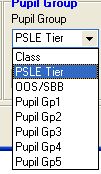 There are a series of Reports based on Pupil Grouping. In addition, you can also filter out pupils based on Average Mark, EPI, No Pass, No Fail, Aggregate, Overall Pass and Overall Fail. Please explore.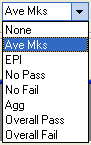 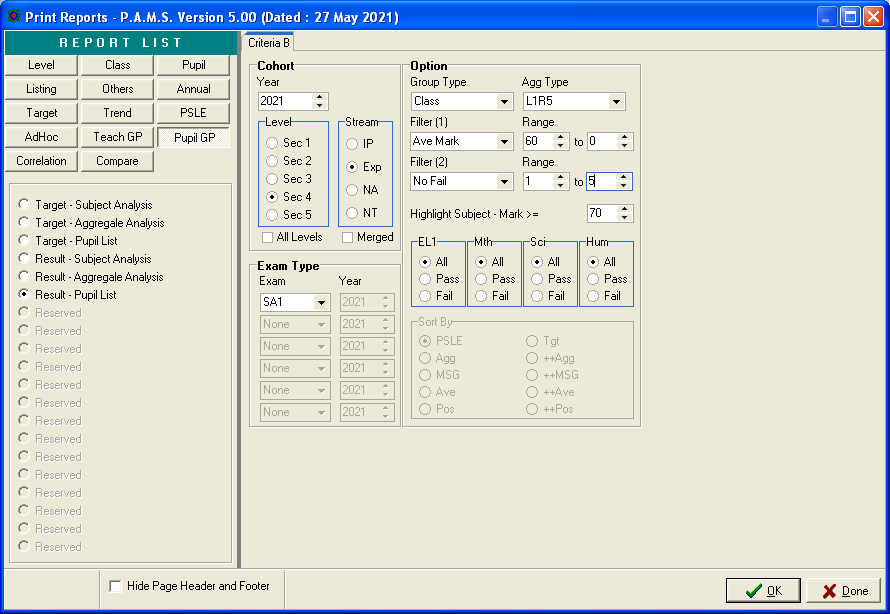 Exam LabelNow you may rename the Exam Label to WA1, SA1 etc or any customized Label. Please note that the length should be kept at 4 characters or less.Important Note: You need to download SysCode.DB and SysCode.PX from our website into C:\APPS\RJCAT\PAMS2000\DATABASEMenu Access: System Table Menu | Exam Label Table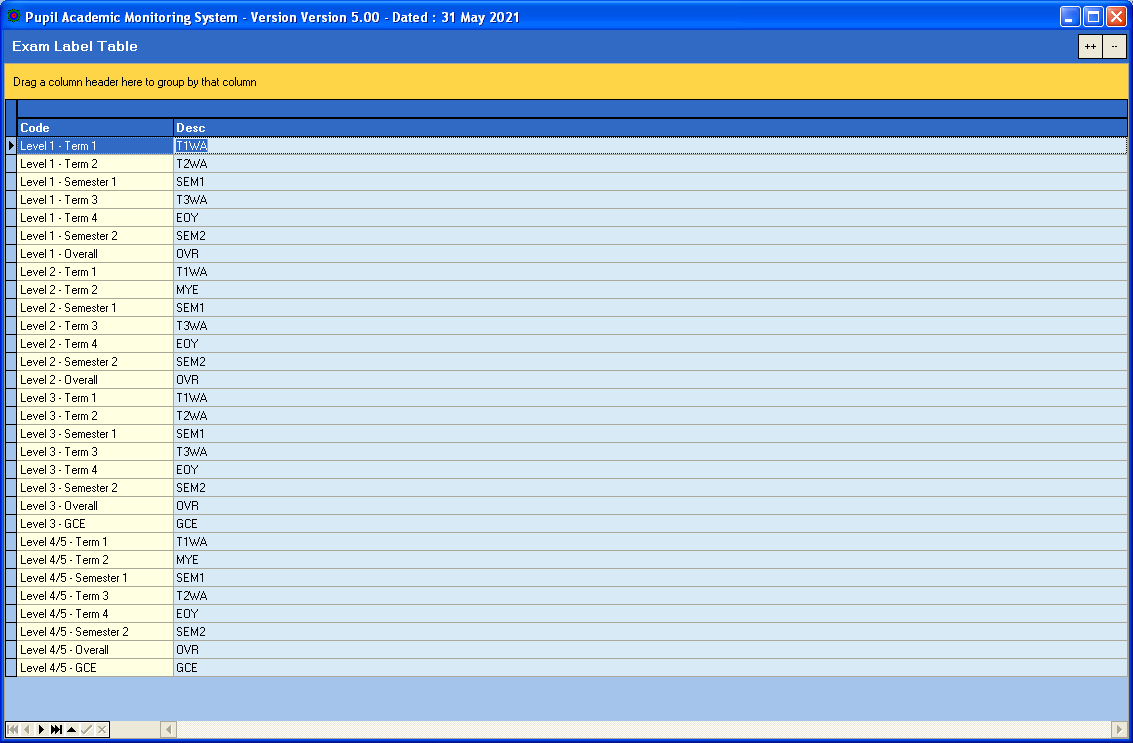 Cockpit FilesThere are some changes to the Cockpit Files especially the EXDET (CSV) and Subject Combination (Excel)EXDETThe subject Code column includes “Stream” as part of Subject Code.  For example, for NA student offering Express Maths:Lower Sec NA 	-	MATHS – EXPUpper Sec NA	-	MATHS – O Some of the Subject Codes are different from previous years. PAMS will map them accordingly. For example EL:Lower Sec Express	-	EL – EXP map to EL1Lower Sec NA	-	EL – N(A) map to EL1 	Lower Sec NA SBB	-	EL – EXP map to _EL1Assessment NumberYou need to check the column with “No. of components for Assessment ..” to see what Number to map to CA1, SA1, CA2  and SA2 when converting Cockpit Data. Different Schools have different Assessment Numbering System.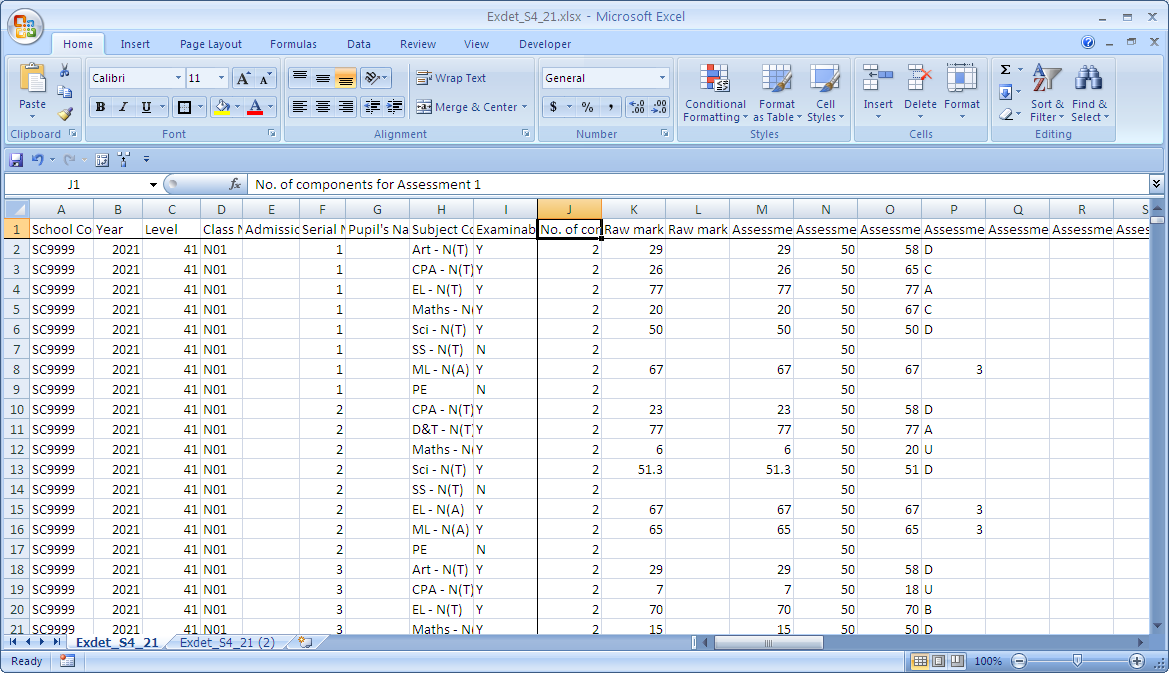 Check Subject Grading Scheme
After conversion, you need to check through the Subject Parameters such as Category, Grading Scheme etc. to ensure that they are correct.Menu Access: System Admin Menu – Subject Grading Scheme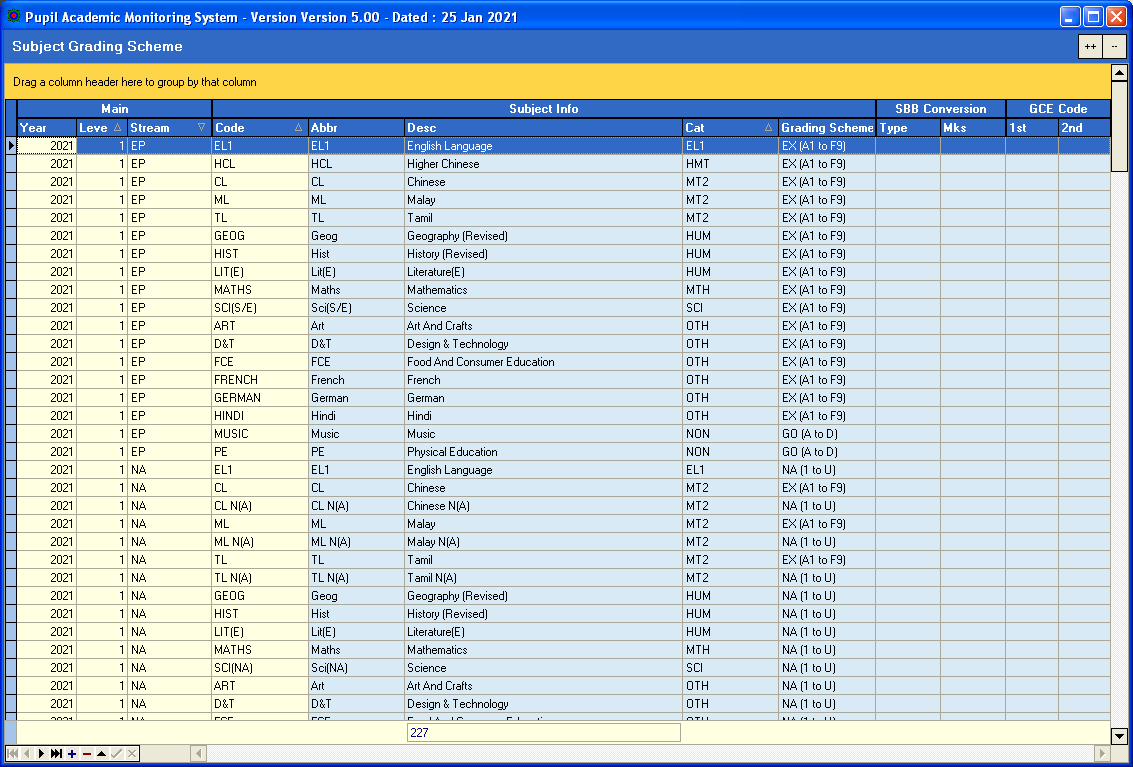 Load SBB & Teaching GroupMenu Access: System Admin Menu || Load SBB & Teaching Group There are 2 types of Excel Files that can be loaded into PAMS. All of them need to be save as OLD Excel Format (.xls)RE_SDT_009	:	This is Pupil Subject Teaching Group File. There will be many files.RE_TMT_010	:	This is Teacher Teaching Group File. (Only one file for whole school)Note:  RE_SDT_009 and RE_TMT_010 can be loaded after target setting and BEFORE analyzing results.RE_SDT_009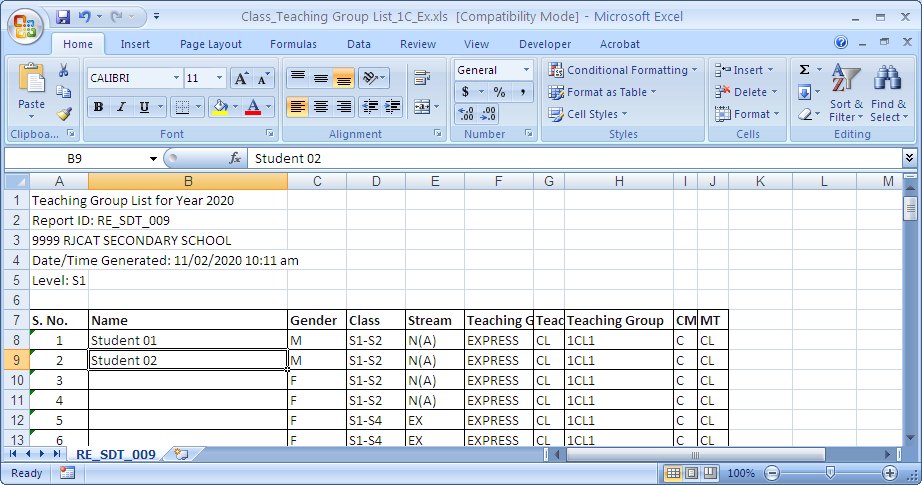 RE_TMT_010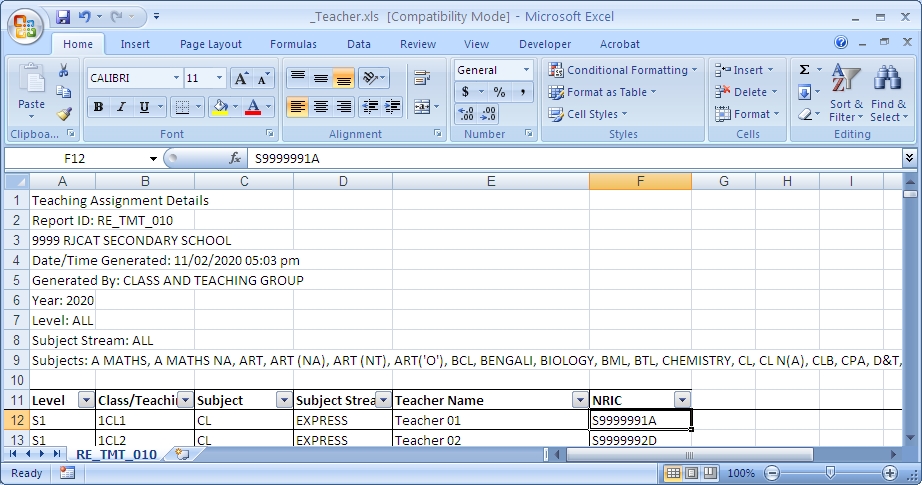 Loading RE_SDT_009 FilesThis is the Pupil Subject Teaching Group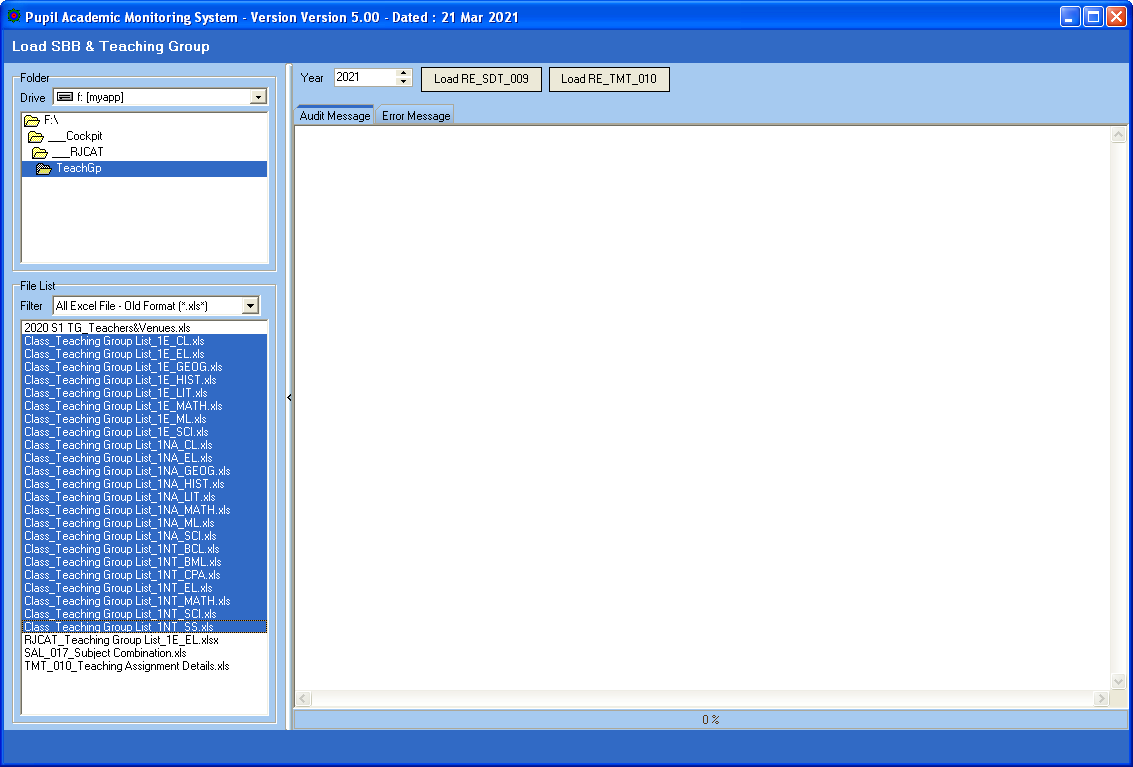 StepsSelect your Directory where you stored your Cockpit Excel FilesSelect the Teaching Group FilesClick  Load RE_SDT_009  ButtonLoading RE_TMT_010 FilesThis is the Teacher Teaching Group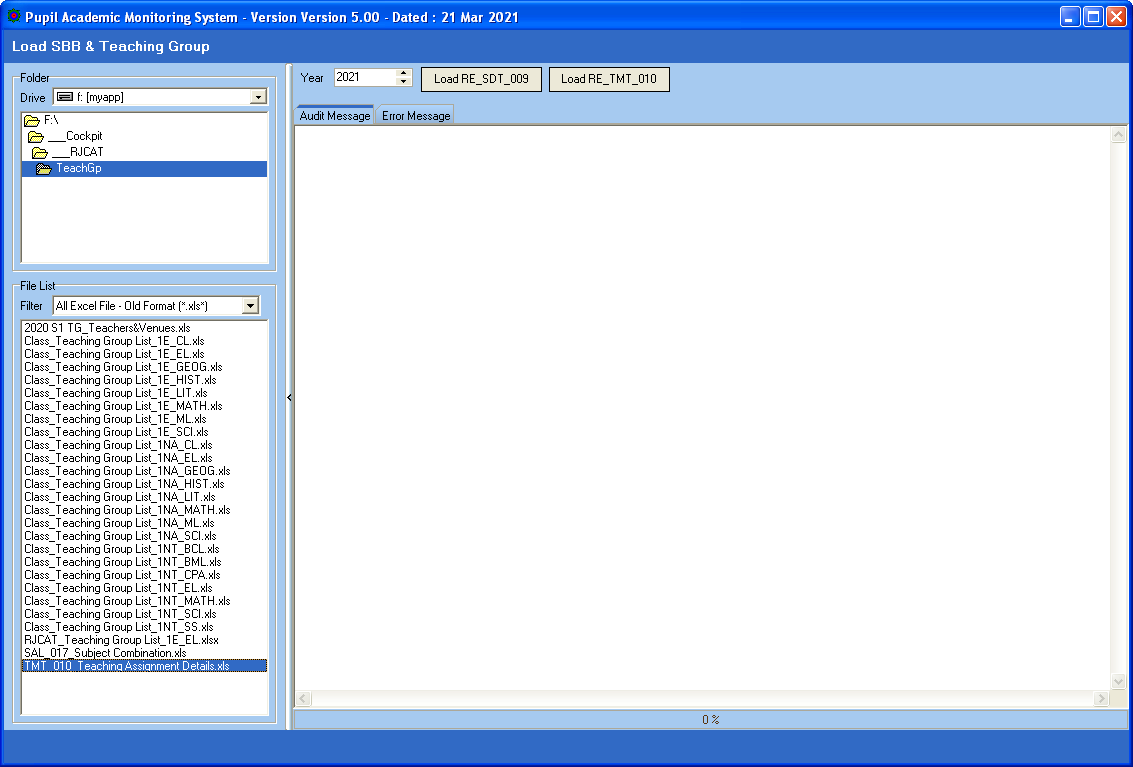 StepsSelect your Directory where you stored your Cockpit Excel FilesSelect the Teaching Group FileClick  Load RE_TMT_010  ButtonWarning: This will not work if your Teacher Allocation to Subject (Teaching Group) is not accurate.Manage SBB and Teaching GroupMost of the SBB and Teaching group are handled by the LOAD function. However, if you need to change manually, you may do so here.Menu Access: System Admin Menu || Manage SBB & Teaching Group 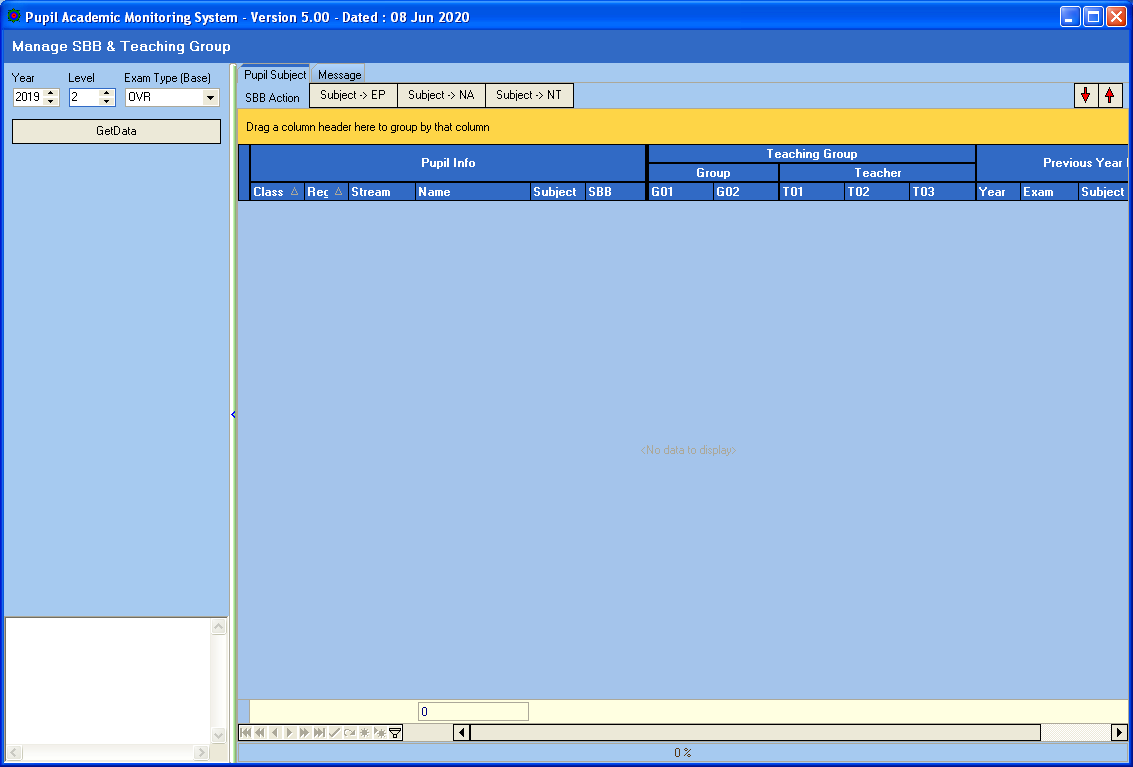 StepsSelect YearSelect Level Select Exam Type (Previous Year Results)Click Get Data buttonFeaturesThe grid on the right panel has features like Sorting, Filtering and Pivoting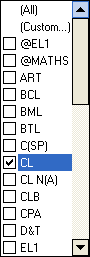 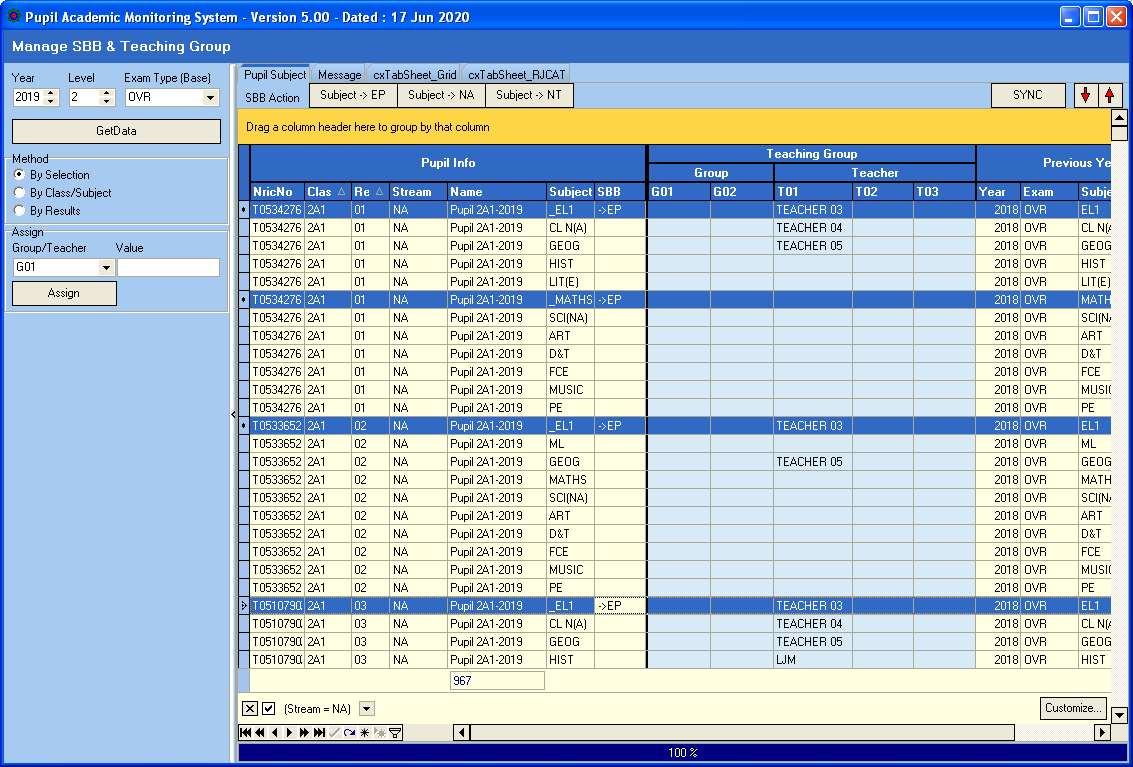 Updating SBB SubjectStepsClick Student (CTRL+Click)Click SBB Action Button (e.g. Subject->EP)Update Teaching Group/ TeachersMost of the teaching group will be assigned during the “Load SBB & Teaching Group”. However, if you need to change any record manually, you can do it here.By Selection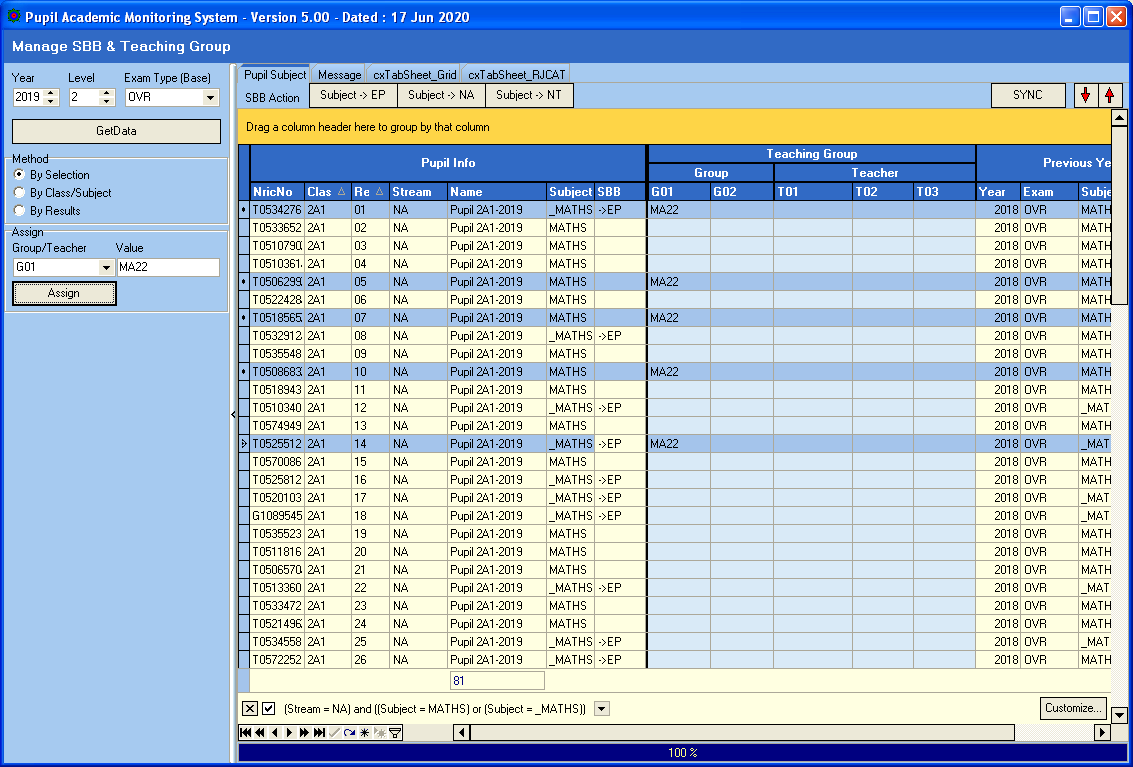 StepsClick Method – By SelectionSelect Assign Group/Teacher (G01, G02, T01, T02 or T03)Enter the ValueSelect Students (Use CTRL+Click)Click Assign ButtonBy Class/Subject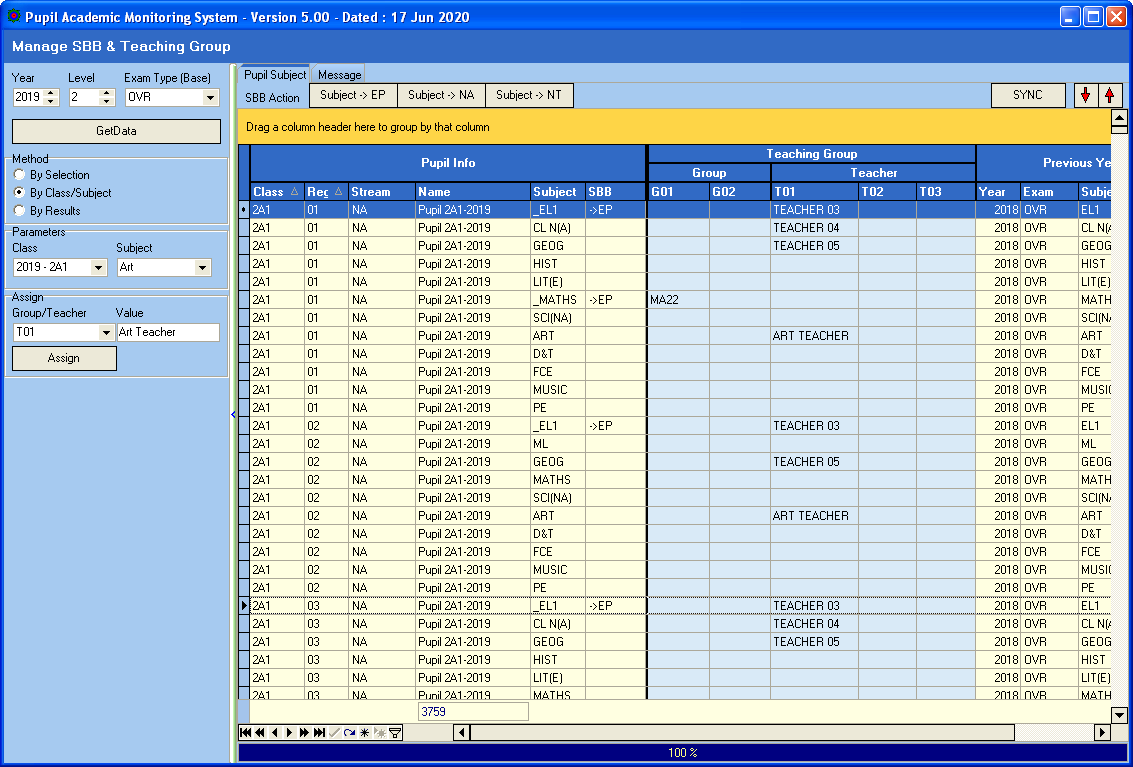 StepsClick Method – By Class/Subject Select Class and SubjectSelect Assign Group/Teacher  (G01, G02, T01, T02 or T03)Enter the Value (e.g. Art Teacher)Click Assign ButtonBy Results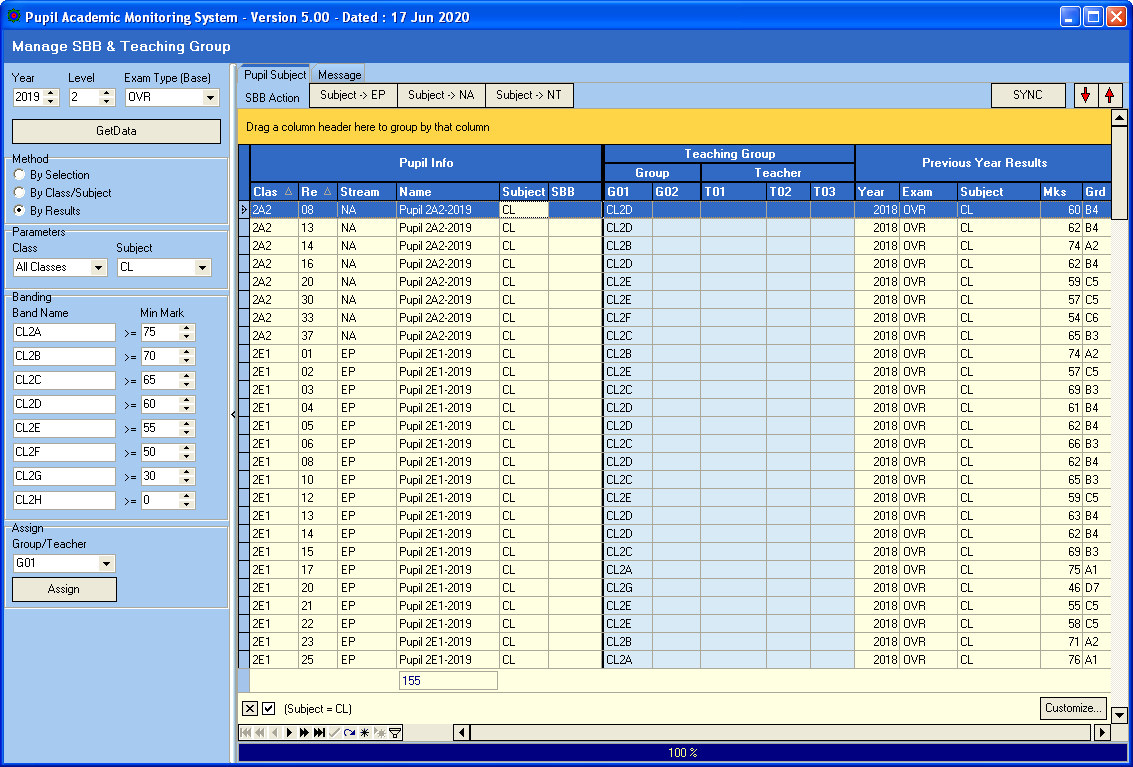 StepsClick Method – By Results Select Class and SubjectAssign Band NamesSelect Assign Group/Teacher  (G01, G02, T01, T02 or T03)Enter the ValueClick Assign ButtonOnce you have finished Assigning Teachers, you will need to click SYNC to Update to Class-Subject Teachers. This will take quite a while.Review Summary You can GROUP, FILTERED and SORT to review the Allocation summary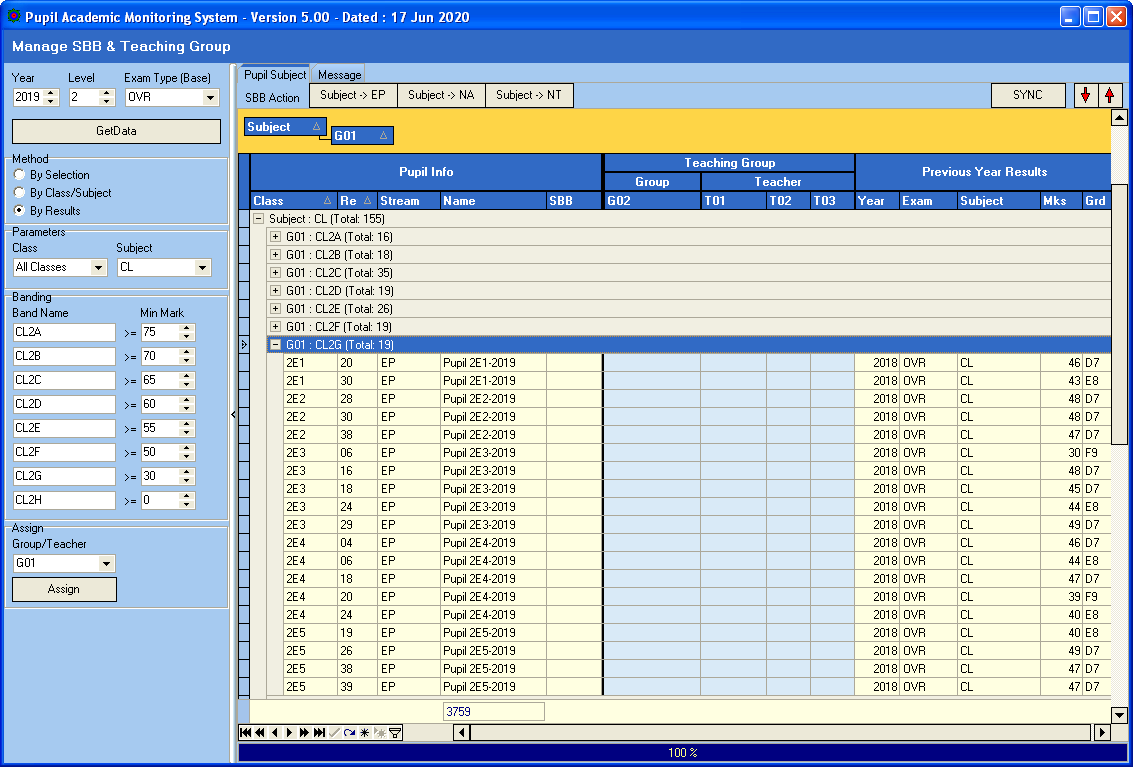 Manage Pupil GroupYou may assign Groups (Up to 3 Groups) to Pupils regardless of Subjects offered to them. These Groups will remain with them throughout all the years. For example: DSA, Scholars etc.Menu Access: System Admin Menu || Manage Pupil Group 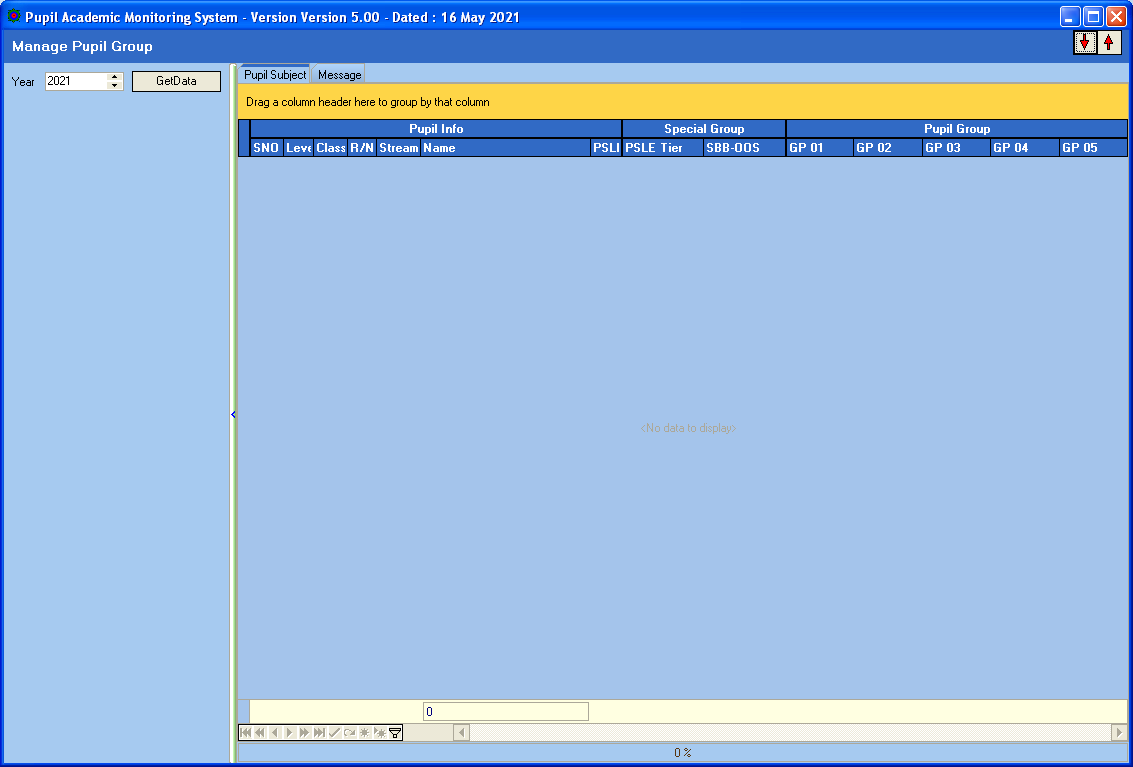 StepsSelect YearClick Get Data buttonAssigning PSLE Tier Now you can assign Pupils to PSLE Tiers Group according to their PSLE T/Scores or AL Scores. PAMS can analyze based on this Group. For example, Top PSLE Tier students who have not performed well.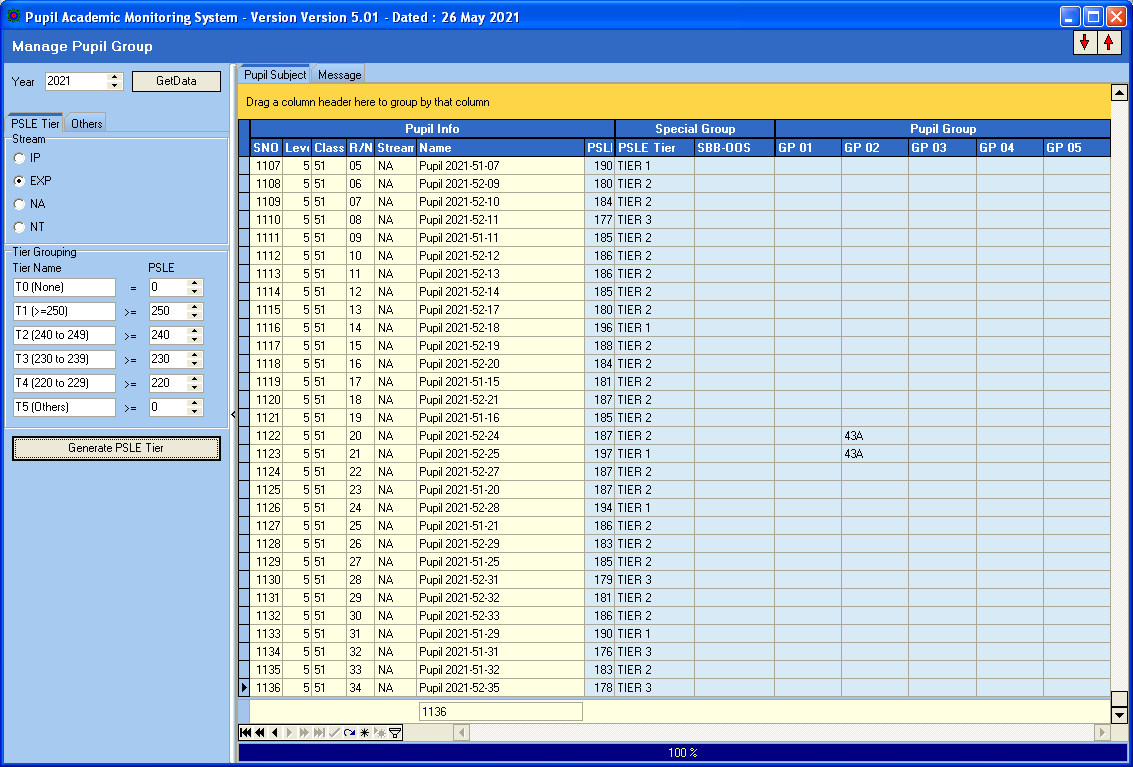 StepsSelect StreamEnter the Tier Name and PSLE ValueClick Generate PSLE TierAssigning SBB/OOS CountNow you can assign Pupils SBB/OOS group based on the Number of SBB or OOS Subjects Offered. PAMS can analyze based on this Group. For example, students with 2 OOS who have not performed well.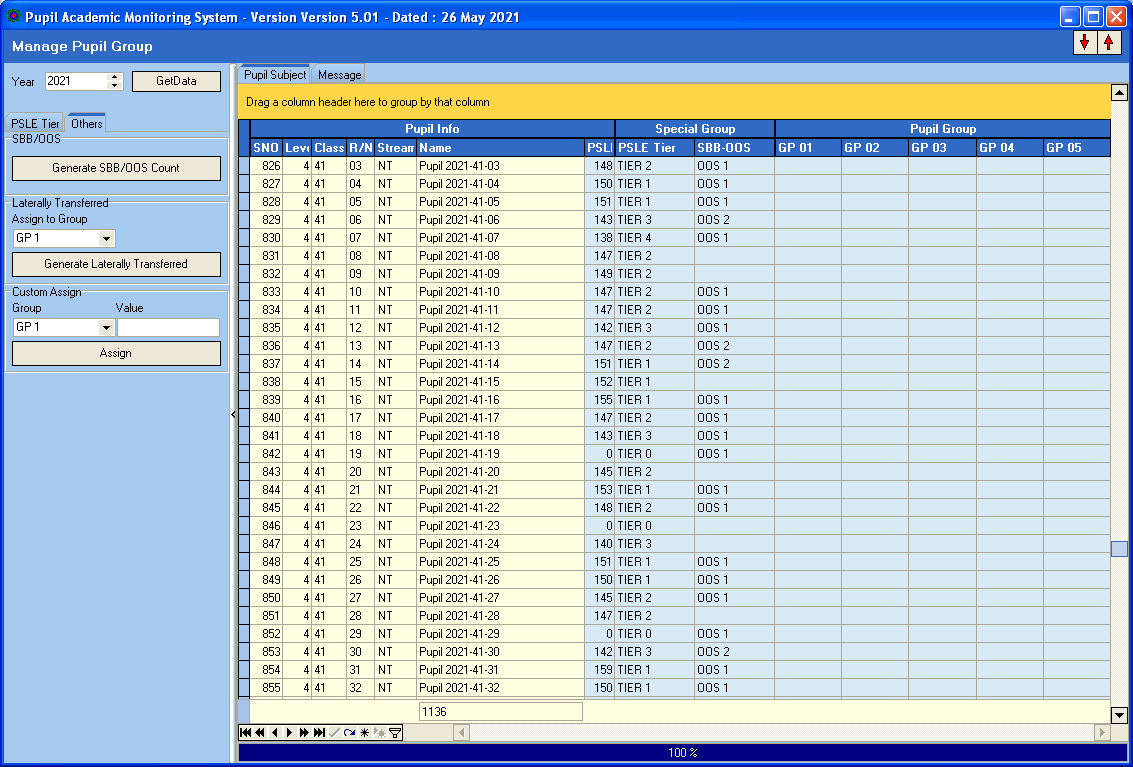 StepsClick Generate SBB/OOS CountAssigning Laterally TransferredNow you can assign Pupils who are Laterally Transferred and Analyze them.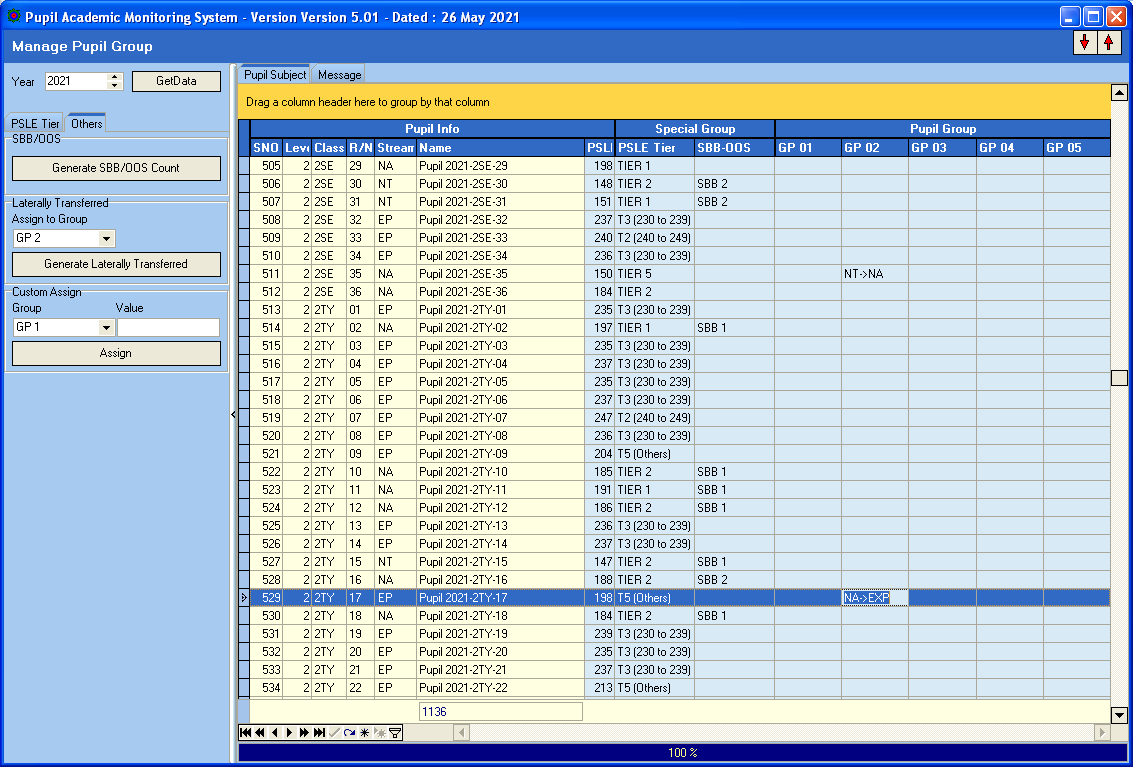 StepsSelect Group No to Assign toClick Generate Laterally TransferredAssigning GroupIn Addition, you can assign Pupils to Various Group (Up to 5 Groups) which you can analyze later.For example: Learning Ability Group, DSA, Scholars etc.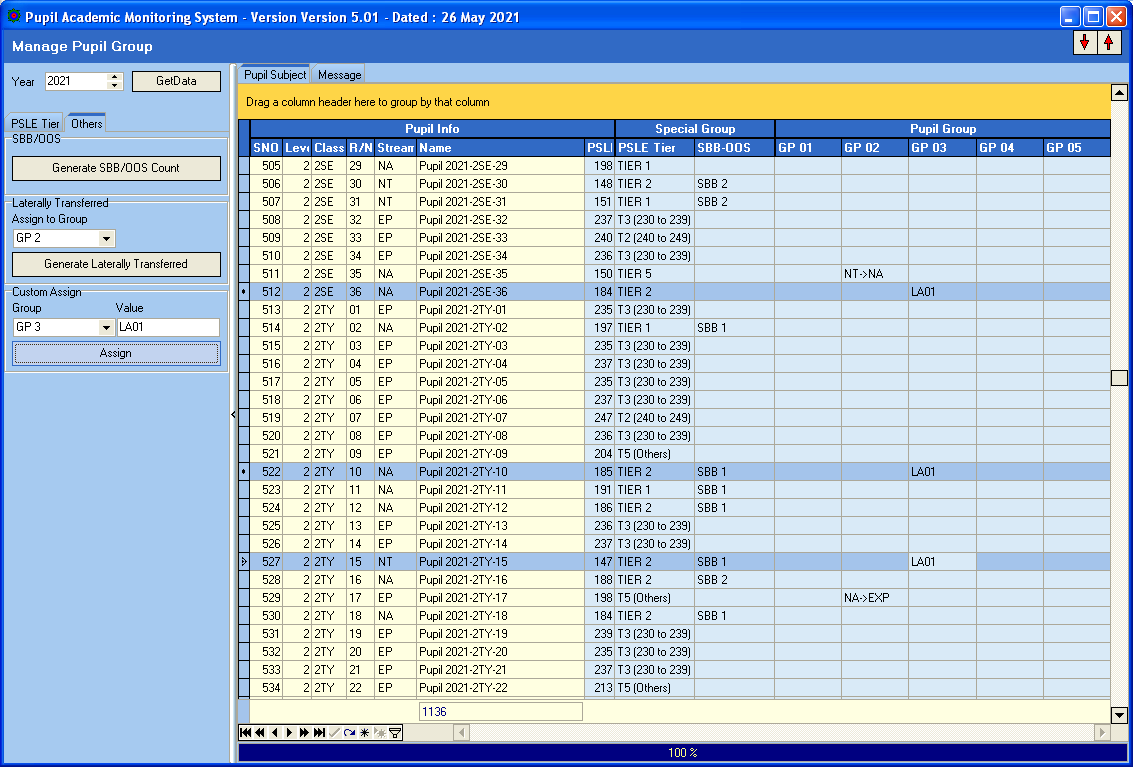 StepsSelect Assign Group (G01, G02, G03, G04 or Gp5)Enter the ValueSelect Students (Use CTRL+Click)Click Assign ButtonCheck Subject Allocation ListAfter you have converted, you will need to check the subject allocated to the students to ensure that the allocation is correct and complete. You may print a copy to get the students to check.Menu Access: Main Menu || Print Reports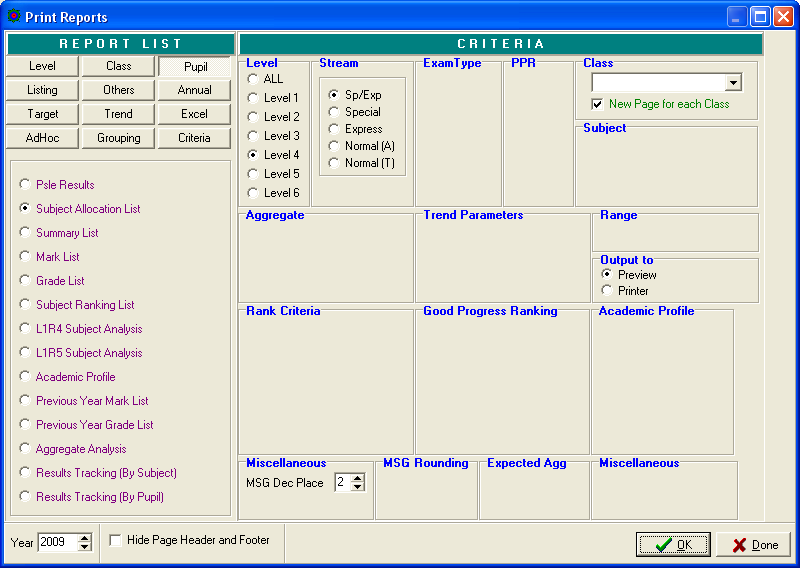 StepsSelect Pupil TabSelect Subject Allocation ListSelect Criteria (Level and Stream)Click OK ButtonCheck Subject Grading SchemeMenu Access: System Admin Menu || Subject Grading Scheme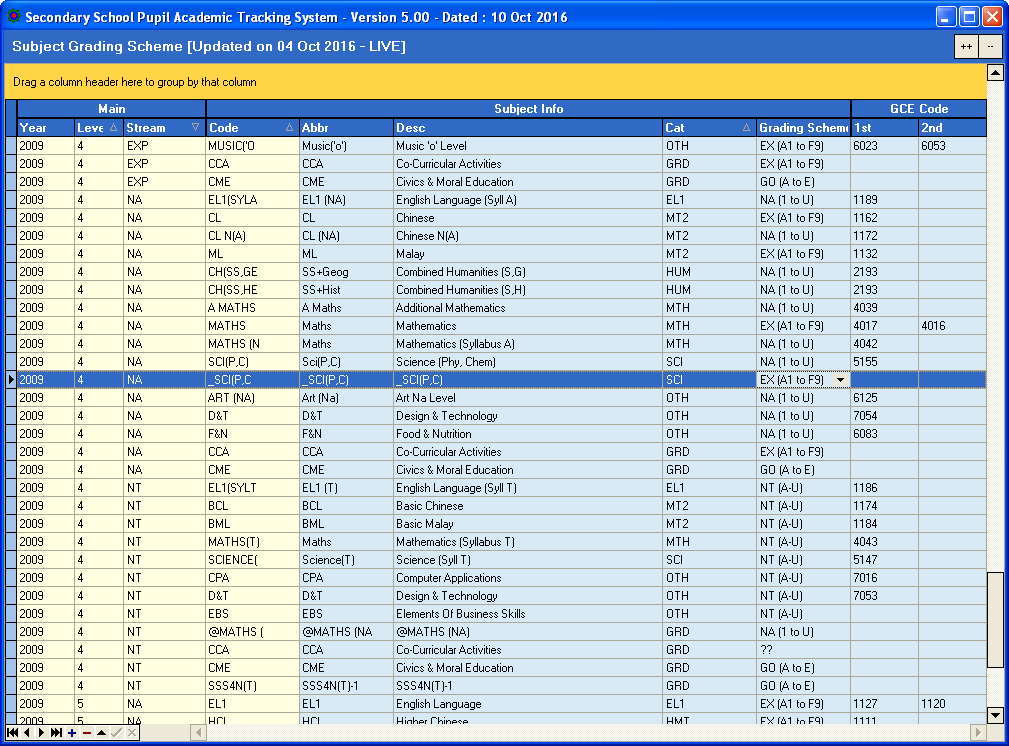 StepsSelect SubjectCheck the Cat (Category) and Grading Scheme especially for Cross-Stream Subjects and the necessary changes accordinglyClick another record to saveConvert Cockpit DataYou only need to export the following files from School Cockpit:Pupil (Text File)ExDet (CSV File)
Menu Access: System Admin Menu || Convert Cockpit (New Framework)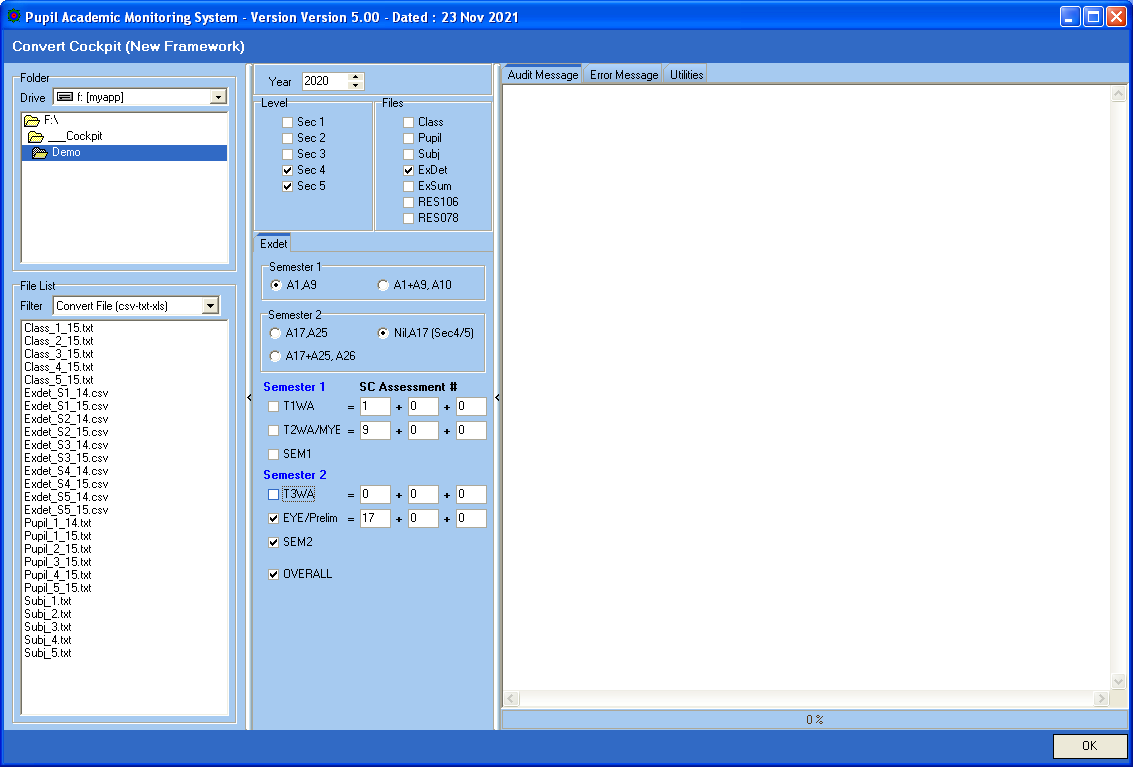 StepsSelect your Directory where you stored your Cockpit Text FilesSelect LevelSelect the Files to be Converted Select the Exam Type to convert and enter the correct Assessment No.Click OK ButtonProcess ResultsMenu Access: System Admin Menu || Process Results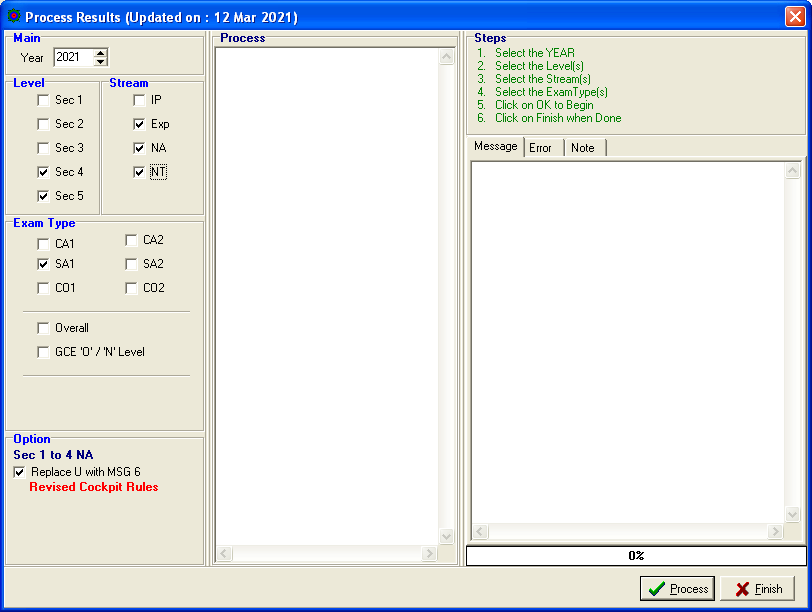 StepsSelect Level and StreamSelect ExamTypeClick  Process  ButtonNote: You may check the Results via VIEW Results.Al l calculations are done within PAMS. In view of the “Unknown” calculation by Cockpit, especially the SBB/OOS, you may need to convert EXSUM so that the Summary is the SAME as Cockpit.If you are Converting EXSUM, this should be done after Processing (NOT before Processing as PAMS will overwrite the Summary Converted from EXSUM)Print ReportsThere are some key reports which are informative.Level Analysis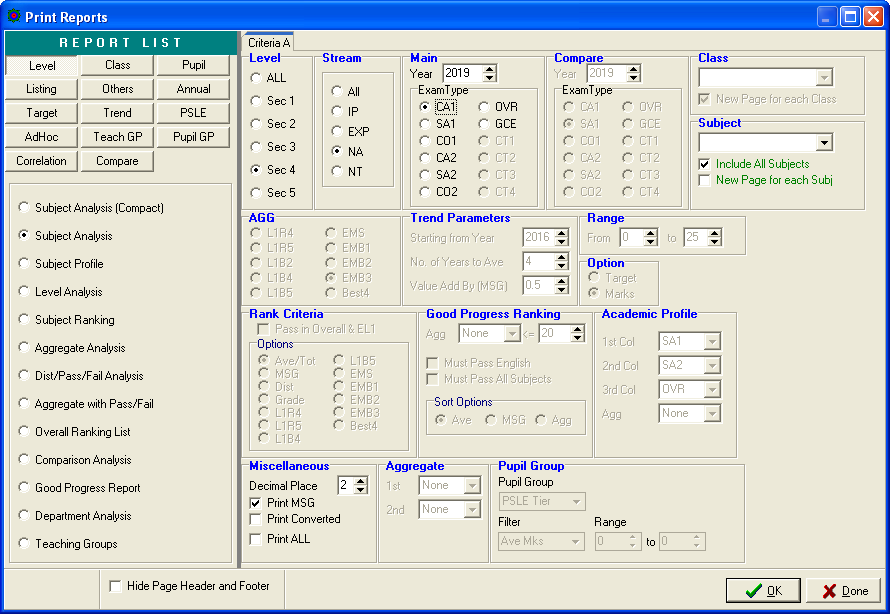 Sample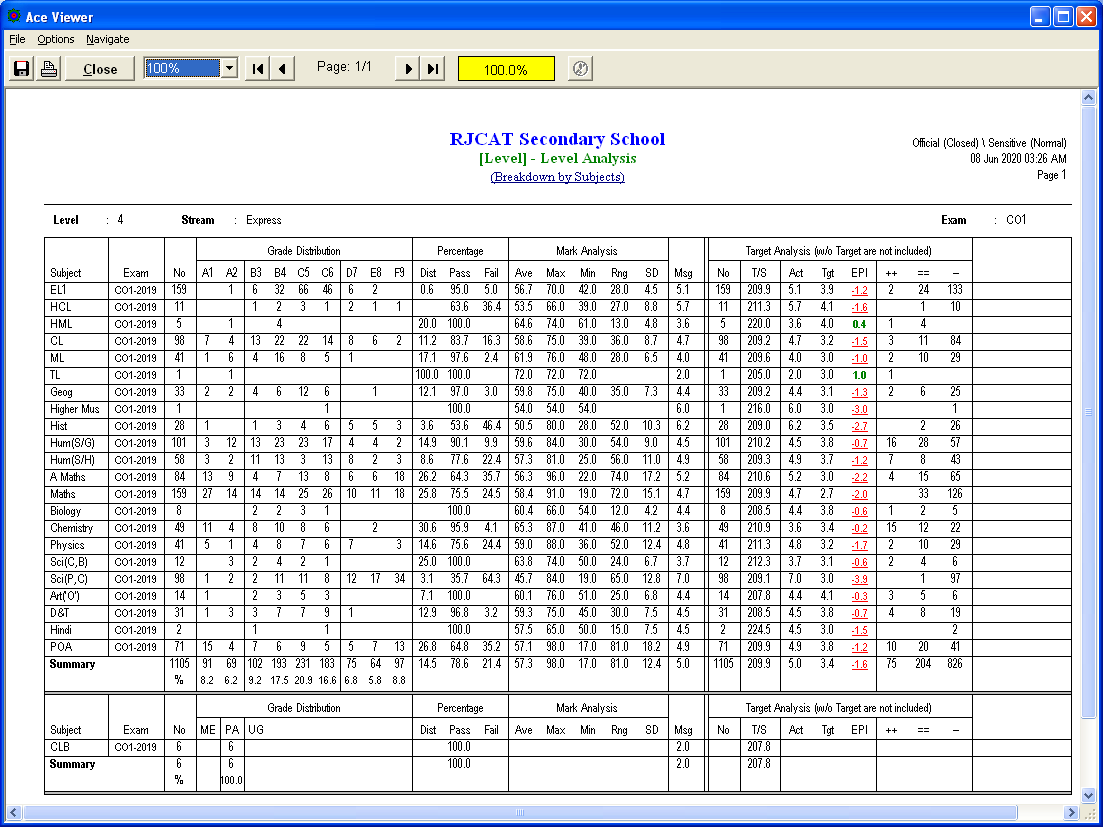 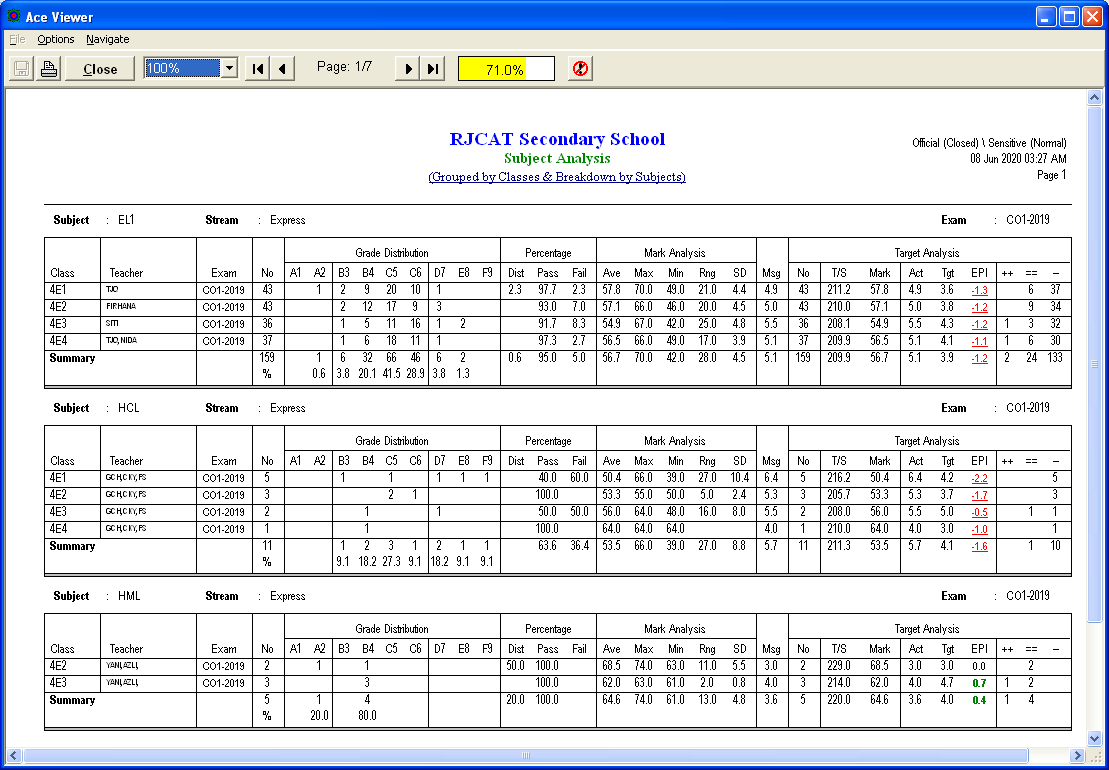 Class Analysis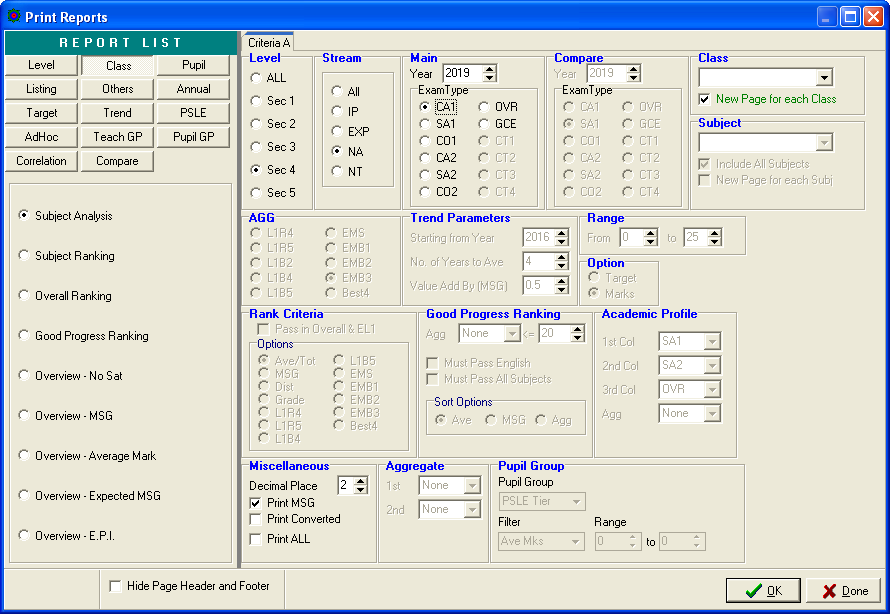 ListingStudents who did not meet targets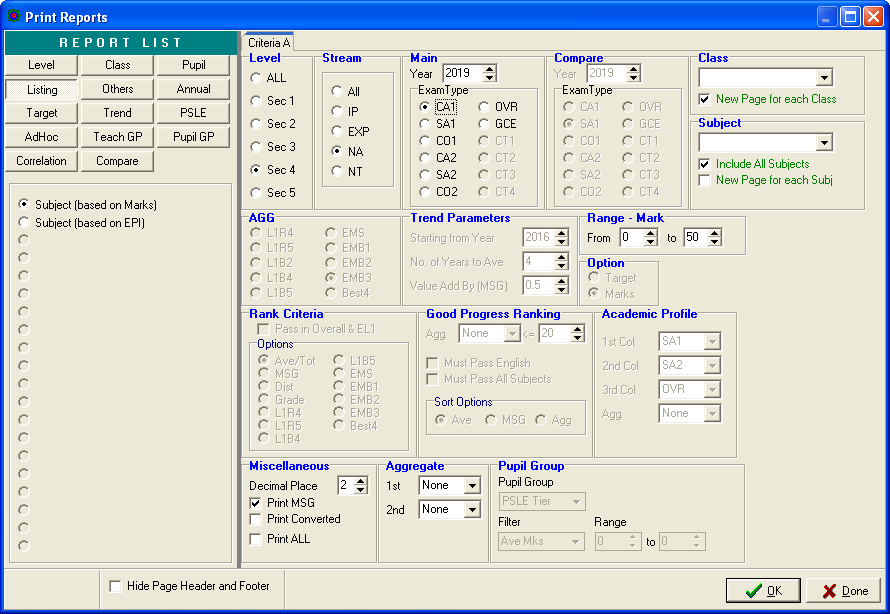 Teach Gp (NEW)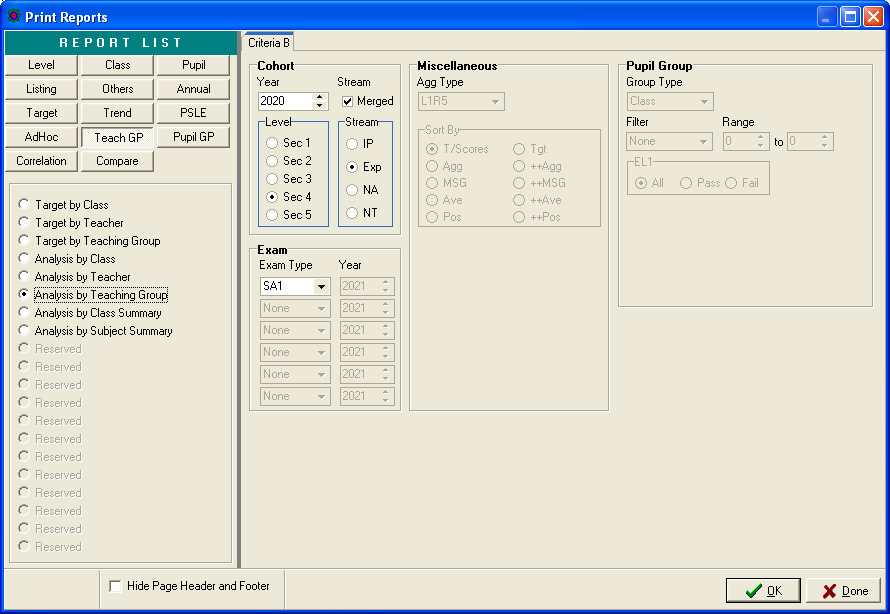 Sample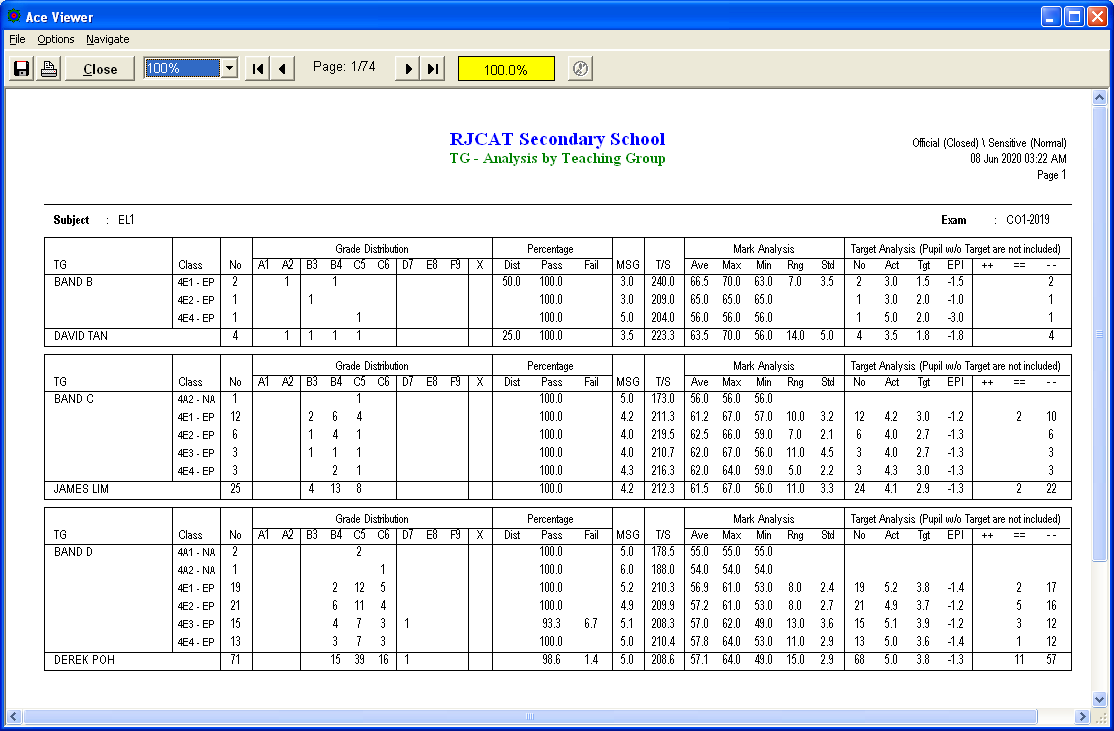 Pupil GP (NEW)This is a new set of reports. You can analyze by PSLE Tier, OOS/SBB, Pupil Groups defined and Class. In addition, you can filter out students based on criteria such as AVE Mks, EPI, Subject Passes, Aggregate etc. For example:Top Students (PSLE Tier) with L1R5 Greater than 20 (as illustrate below)Please explore ….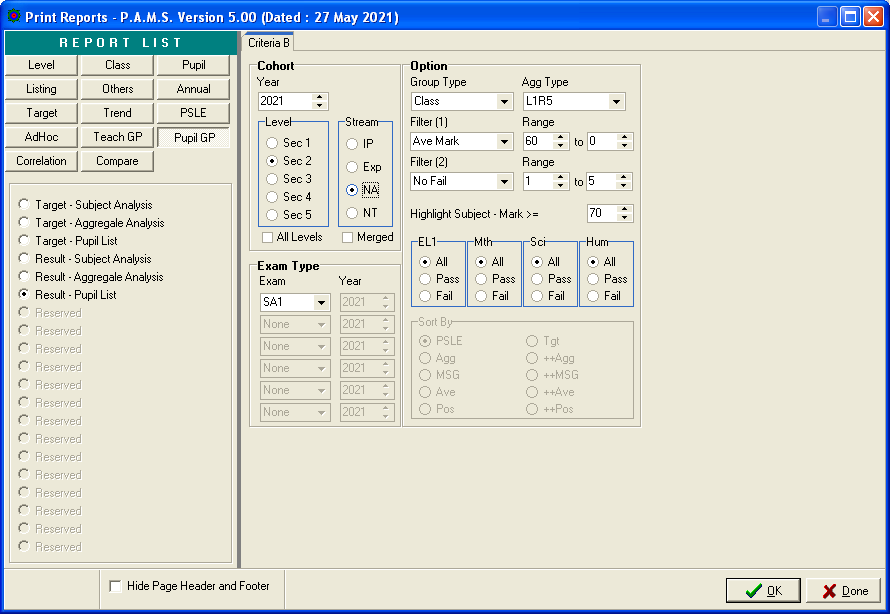 Hints:For SBB InsertFilter (1) Ave Mks>60Highlight Subject Mark >=70Correlation (Revised)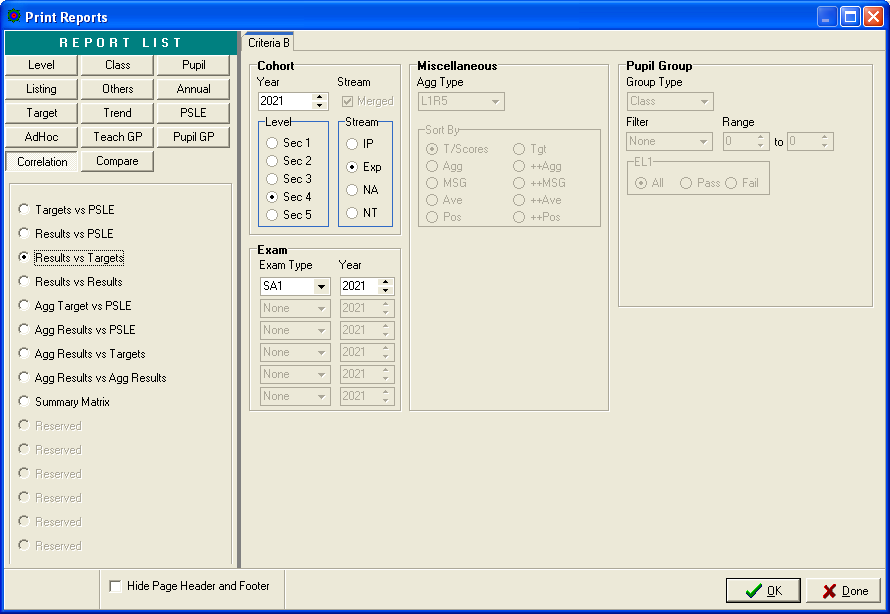 Sample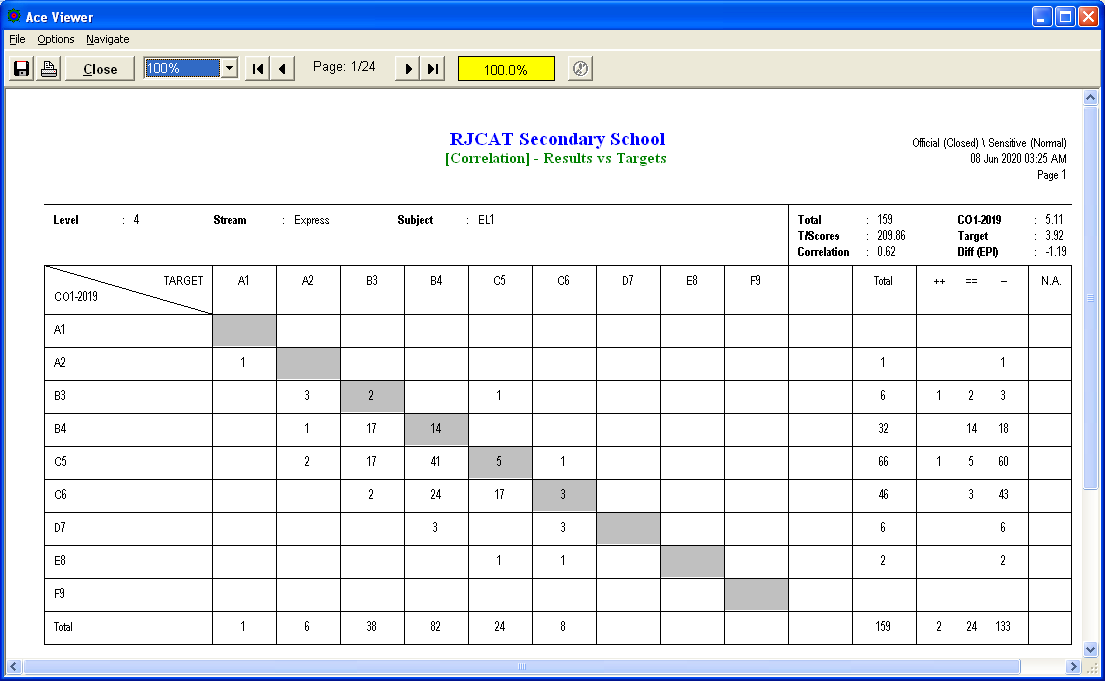 Compare (Revised)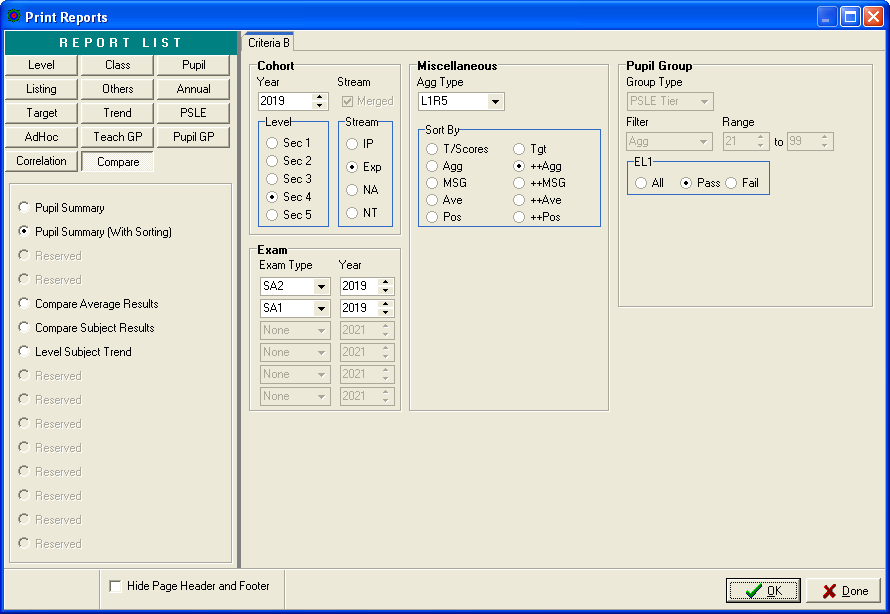 Best Performance based on L1R5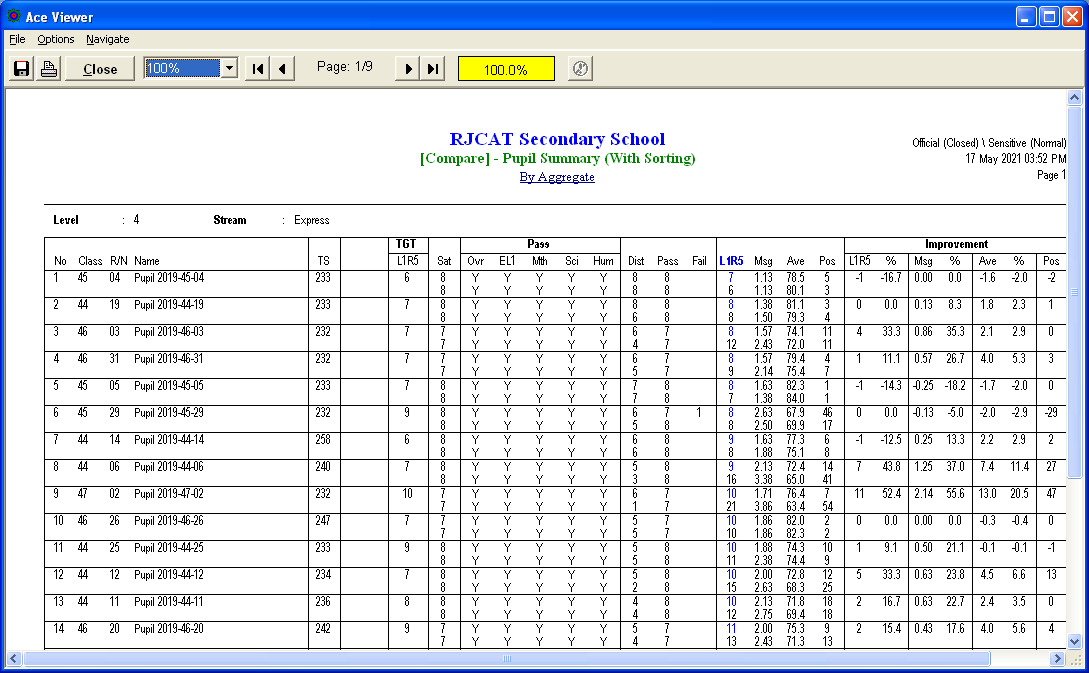 Most Improvement based on L1R5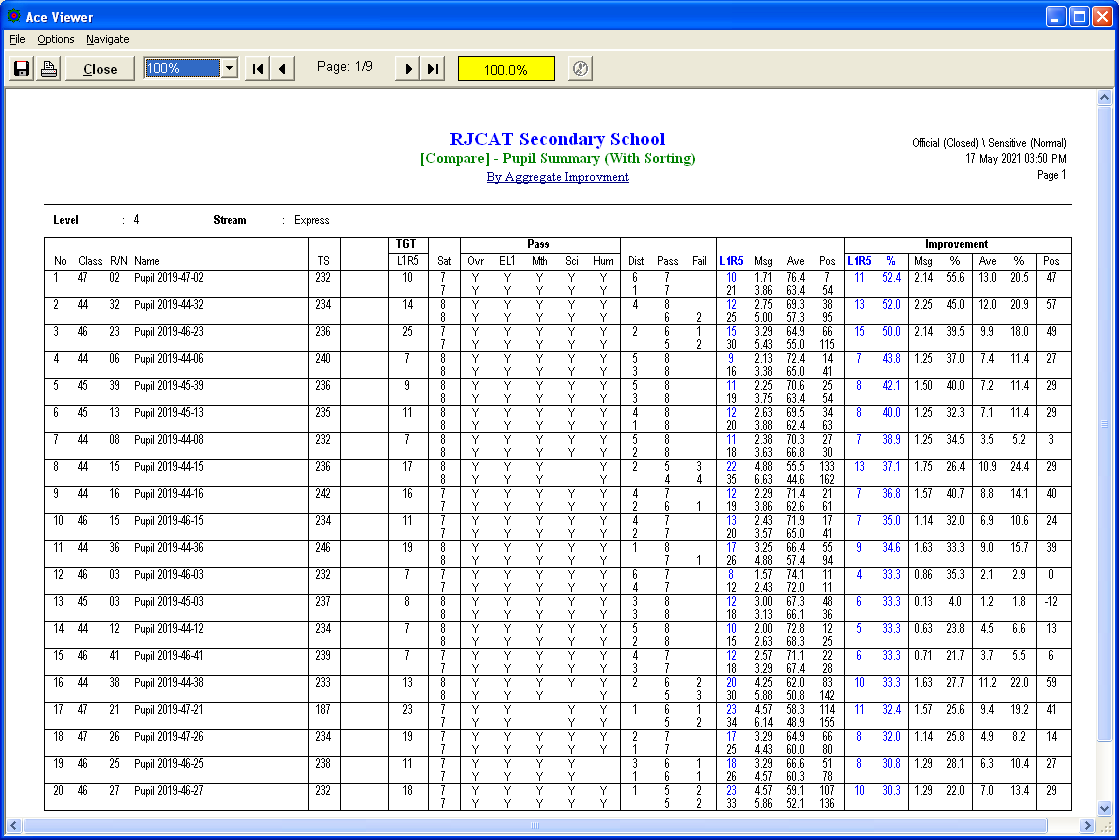 